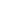 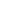 –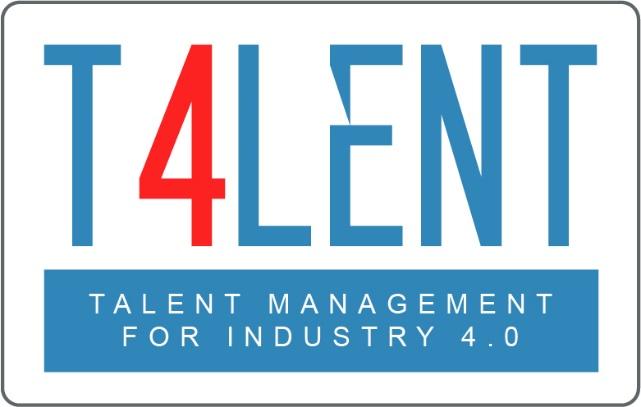 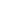 Checklista för modul 01 - incheckning till Talent Management 4.0Sätt dina egna flexibla talangdefinitioner på plats (Arbetsblad 01 - Definiera talang)Förstå och analysera samhällsekonomisk bakgrund och dess prognos i dina TM-ambitionerSätt människor i centrum för dina ansträngningarBörja med en trosbekännelse för ditt företag (Kalkylblad 02 - Skapa din trosbekännelse)Skapa en integrerad strategi för talanghantering som inkluderar ”Strategi, kultur och HR-processer” (talangstrategiverktyg)Involvera alla viktiga intressenter (VD, linjechefer, HR, etc.)Analysera noggrant den interna och externa situationen och anpassa dig till affärsstrategin.Identifiera de viktigaste utmaningarna och möjligheterna och vilka åtgärder som behöver vidtas för att hantera dem ordentligt (Organisationsutmaningsmall).Skapa en treårig färdplan för talanger med tydliga åtgärder och nyckelaktiviteter och presentera din plan för ditt företag / team (planeringsmall för talangfärdplan)Identifiera din kritiska talang (talentsegmenteringsverktyg)Skapa din egen flexibla och framtidssäkra modell av viktiga kompetenser (Arbetsblad 03 - Definiera avgörande kompetenser)Hitta kompetensbrister och behov (verktyg för kompetensplanering)Planera ytterligare aktiviteter för kulturförändringar och HR-processerDefiniera framgångskriterier och indikatorer (KPI)Ställ in ett konsekvent Talent Management Data and Analysis System (valfritt och i samarbete med en specialist)För att ta reda på mer, gå till vår projektwebbplats t4lent.eu eller vår facebook-sida @t4lent.eu